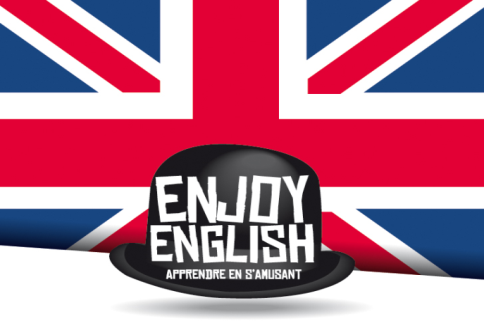 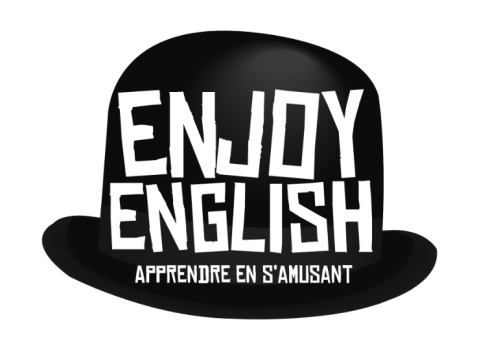 2017-2018Présentation d’une journée type chez Enjoy English : Mercredi et Vacances Scolaires.8h30 – 9h30 : Arrivée et accueil des enfants (temps d’accueil gratuit)9h35 –  10h35 : Activité 110h35 – 10h50 : Tea time (fruits bios, organic rice crackers)10h50 – 11h05 : you choose time (récréation)11h05 – 12h00: Activité 212h00 – 13h00 : Lunch13h00 – 14h00 : Cours intensif pour les collégiens, you choose time pour les plus jeunes, sieste pour les 3/4 ans.14h00 – 14h20 : you choose time (games, film, book, revisions, animals, sports, trampoline)14h30 – 15h20: Activité 315h20 – 16h10 : Activité 416h10 – 16h25 : Tea time (fruits bios, English biscuits)16h25 – 16h40: you choose time (récréation)16h40 – 17h30 : Activité 517h30 – 18h00: Départ des enfantsPrésentation d’une journée type chez Enjoy English : Périscolaire.16h00 -17h00 : accueil des enfants des écoles publiques : you choose time / aide aux devoirs.17h00 – 17h30 : accueil des enfants des écoles privées et Tea time (fruits bios, English biscuits)17h30 – 18h15 : Activité 118h15 – 19h00 : Activité 219h00 : départ des enfantsPrésentation d’une journée type chez Enjoy English : Samedi Matin.10h00 -10h45 : accueil des enfants et activité 110h45 – 11h00 : Tea Time (fruits bios, organic rice crackers)11h00 – 11h15: You choose Time.11h15 – 12h00 : Activité 212h00 : départ des enfantsEnjoy English 845 Rue des quatre seigneurs 34090 Montpellier T. 04 99 23 91 48 –contact@enjoy-english.fr www.enjoy-english.fr et www.enjoy-english-blog.fr